Optimum Power Transfer in RF Front End Systems Using Adaptive Impedance Matching TechniqueMohammad Alibakhshikenari1*, Bal S. Virdee2, Leyre Azpilicueta3, Chan H. See4, Raed Abd-Alhameed5, Ayman A. Althuwayb6, Francisco Falcone7,8, Isabelle Huynen9, Tayeb A. Denidni10, and Ernesto Limiti11 Electronic Engineering Department, University of Rome “Tor Vergata”, Via Del Politecnico1, 00133 Rome, Italy2 Center for Communications Technology, London Metropolitan University, London N7 8DB, U.K.3 School of Engineering and Sciences, Tecnologico de Monterrey, Monterrey, NL 64849, Mexico4 School of Engineering and the Built Environment, Edinburgh Napier University, Edinburgh, EH10 5DT, U.K.5 Faculty of Engineering and Informatics, University of Bradford, Bradford BD7 1DP, U.K.6 Department of Electrical Engineering, College of Engineering, Jouf University, Sakaka, Aljouf 72388, Saudi Arabia7 Electric, Electronic and Communication Engineering Department, Public University of Navarre, 31006 Pamplona, Spain8 Institute of Smart Cities, Public University of Navarre, 31006 Pamplona, Spain9 Institute of Information and Communication Technologies, Electronics and Applied Mathematics, Université Catholique de Louvain, Belgium10 Institut National de la Recherche Scientifique (INRS), Université du Quebec, Montréal, Québec  H5A 1K6, Canada* Corresponding author: Mohammad Alibakhshikenari (alibakhshikenari@ing.uniroma2.it)     Abstract- Matching the antenna’s impedance to the RF-front-end of a wireless communications system is challenging as the impedance varies with its surround environment. Autonomously matching the antenna to the RF-front-end is therefore essential to optimize power transfer and thereby maintain the antenna’s radiation efficiency. This paper presents a theoretical technique for automatically tuning an LC impedance matching network that compensates antenna mismatch presented to the RF-front-end. The proposed technique converges to a matching point without the need of complex mathematical modelling of the system comprising of non-linear control elements. Digital circuitry is used to implement the required matching circuit. Reliable convergence is achieved within the tuning range of the LC-network using control-loops that can independently control the LC impedance. An algorithm based on the proposed technique was used to verify its effectiveness with various antenna loads. Mismatch error of the technique is less than 0.2%. The technique enables speedy convergence (<5 s) and is highly accurate for autonomous adaptive antenna matching networks.       Keywords- LC circuits, impedance matching networks, optimum power transfer, antenna impedance, RF front-end, transceiver.I. INTRODUCTIONDemand for the higher data rate has necessitated the development new generation of mobile communication systems. Antennas interface the mobile communications devices to the transmission medium, and their performance is affected by the environment including the human body and/or other objects in its proximity. The environment can adversely affect the antenna’s impedance resulting in unwanted mismatch at the input of the RF front-end [1]-[3]. In the transmission-mode and under the worst-case scenario the mismatch in the impedance can adversely affect the performance of the power-amplifier (PA), which reduces the life of the battery due to excessive energy consumption by the PA [4]. In the receive mode, any mismatch degrades the carrier-to-noise ratio.  To resolve the issue with impedance mismatch, isolators can be used however they can undermine the maximum radiated power and efficiency. In addition, isolators have a narrow bandwidth and therefore are unsuitable for multiband wireless systems. Alternatively, the quality of the link can be maintained by applying adaptive impedance matching techniques [5],[6]. This technique is popular for maintaining system performance parameters such as optimum radiated power, linearity of PA, sensitivity of receiver, and power-efficiency. Moreover, its applicable in wireless systems operating at multiple bands as it enables a single impedance matching network (IMN) to suffice. However, the use of adaptive IMN in wireless systems are incumbered by stringent criteria on insertion-loss (IL), degree of linearity, and tuning span. The use of adaptively controlled IMNs [7],[8] is only possible with the availability of highly linear and high Quality-factor tuneable components such as RF microelectromechanical (MEM) devices [9],[10], CMOS-switches [11],[12], silicon and Barium-Strontium-Titanate (BST) varactor diodes [13],[14].Recent works reported in literature on adaptive impedance-matching include: (i) a T-shaped adaptive impedance matching system that refers to predetermined load-Q information for different matching conditions to implement the impedance matching [15]. The T-shaped network uses tuneable capacitors that are controlled by digital relays. The frequency range for tuning is limited to between 10-95 MHz; (ii) the use of fuzzy inference system to construct the mapping relationship between load impedance and the matched capacitor set [16]. This technique is applied to optimise power transfer between coupled coils at a fixed frequency; (iii) the use of a machine learning strategy based on neural networks for the real-time range-adaptive automatic impedance matching of wireless power transfer applications [17]. Here the voltage controlled variable capacitors are employed in a π-type matching circuit. The matching is implemented for different gap spacing between the transmitter and receiver coils at a fixed frequency; and (iv) using RF MEMS based on a coplanar waveguide based on suspended bridges for impedance tuning [18]. The tuning is controlled by a variable applied DC voltage to the bridges over 1-6 GHz.     This paper presents the theory for an effective adaptive antenna impedance matching technique. The IMN includes control-loops to independently control the impedance. In fact, it uses sensors to monitor the voltage/current fluctuations in the matching network to reliably control the real and imaginary parts of impedance and thereby reduce IL. The proposed technique is designed to operate autonomously to provide conjugate matching over a finite frequency range at which the system operates, and its effectiveness was verified using an algorithm based on the technique. It should be noted that in transmit mode the load impedance of a transceiver can be affected by the nonlinearity effect of the power amplifier when it is operated in saturation mode. Nowadays, the effects of non-linearity are negated by using digital predistortion [19]. Alternatively, load impedance mismatch can be avoided by using an isolator at the amplifier output. It is assumed here that the effects of harmonics are mitigated using one of these techniques.Rest of the paper is organized as follow as. The proposed approach to control antenna impedance match is described in Section II. Section III on controlling the matching impedance of the antenna based on LC-network. Discussed in Section IV is the LC-network adjustment zone. Adaptive control of parallel LC-network is discussed in Section V. The proposed technique is compared with state-of-the-art IMNs in Section VI. Finally, the paper is concluded in Section VII.II. PROPOSED APPROACH TO CONTROL ANTENNA IMPEDANCE MATCHING NETWORKThe configuration of the proposed adaptive matching system is shown in Fig.1. In the transmit mode it consists of a matching network, directional coupler for mismatch measurement, a switch, switch timing generator, and time constant generator. Varactor diodes in the matching network provide electronically controllable capacitance. The system uses the magnitude of the return-loss (Г) that is measured between the RF-source and the matching circuit. As information on the phase of Г is also essential to minimize the degree of mismatch, the system uses a test signal to determine whether the mismatch increases or decreases. This information is used to precisely control the capacitance in the matching network.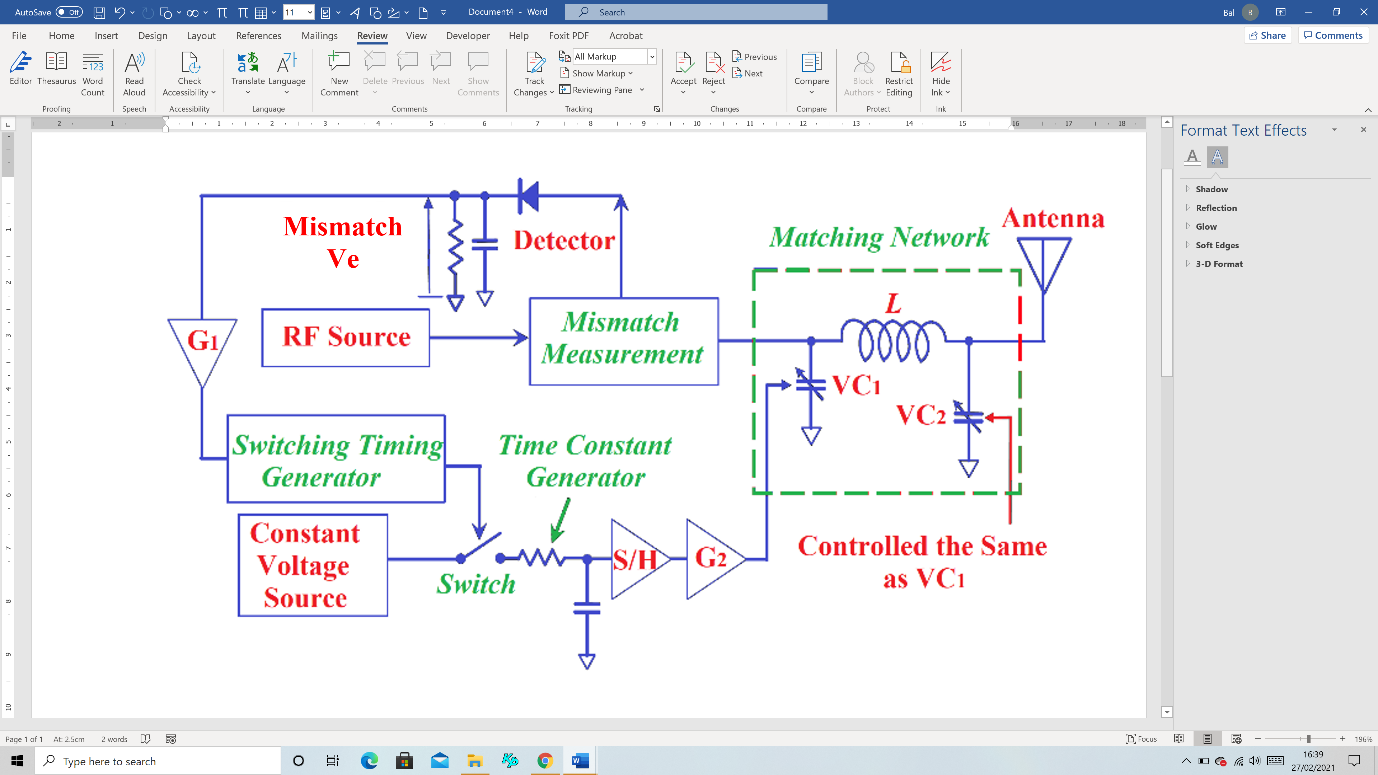 Fig.1.Configuration of the proposed adaptive matching system. Protocol used here for adaptively matching the impedance involves measuring the degree of mismatch with the detection circuitry. This is achieved by turning the switch ‘on’ to increase the control voltage to the varactor#1 (VC1). If the mismatch worsens the system acknowledges this and turns the switch ‘off’. If the mismatch reduces the system acknowledges this by keeping the switch ‘on’. This is maintained for the period of the control frame for VC1. In the time frame period of VC1, the control voltage to the varactor#2 (VC2) is maintained at the value of the last time frame of the VC2. The voltage is maintained using the sample-and-hold circuitry. At the end of the time frame period of VC1, the control voltage for VC1 is maintained and the time frame period commences for VC2. Compared to other conventional techniques that use the steepest descent algorithm for optimization, the merits of the proposed system are: (i) no need for complex mathematical modelling; (ii) the nonlinearity of the control elements (varactor-diode) are considered to realise rapid convergence of impedance matching; and (iii) varactor-diodes of any range of capacitance are applicable. As it is not possible to obtain a desired varactor-diode with the required capacitance range the only option therefore is to use an available varactor-diode with a broader capacitance range. In the system an appropriate inductance L needs to be chosen, which is determined by simulation through parametric analysis. To characterise the improvement in impedance mismatch, we used time characteristics of the return-loss between the matching network and the RF-front-end.III. CONTROLLING ANTENNA-IMPEDANCE MATCHING BASED ON LC-NETWORKIn the proposed technique the LC-network is extended in comparison to [2] to include two loops comprising a serial LC sub-loop and a parallel LC sub-loop that are independent from each other, as shown in Fig.2. These loops now control components constituting the impedance matching network. The control loops essentially convert an undefined load admittance Yload to the required matching impedance  represented by [2]:  =  + j 	 (1)The loop#1 controls the parallel and series capacitors  and , respectively, representing the imaginary-part of the match impedance . The loop#2 controls the parallel and series capacitors  and , respectively, to set the real-part of the match impedance . The intermediate impedance () is given by: =  + j  	(2)If loop#2 is frozen and the amplifier-gain errors  and become significant, the signal errors  and  will too be insignificant.  = 	(3)Where  and  are the magnitude of the reference and the detector constant, respectively, of loop#2 that sets the magnitude of . Loop#2 introduces an intermediate reactance defined by: =  	(4)Where  and  are the magnitude of the reference and the detector constant, respectively, of loop#2 setting the magnitude of . Similarly, if loop#1 is frozen and the amplifier-gain errors  and  are significant, the signal errors  and will be insignificant and, by approximation, hold true:     (5)Where  and  are the magnitude of the reference and the detector constant, respectively, of loop#1 that sets the magnitude of . Loop#1 introduces an intermediate reactance  defined by: = 			(6)Where  and  are the reference value and the detector constant, respectively, of the first loop that sets the magnitude of . From Eqn. (1)  can be written as  = 		(7)Eqn. (7) shows that the matched impedance is not dependent on , the amplifier gain errors, and the magnitude of the matching-network components.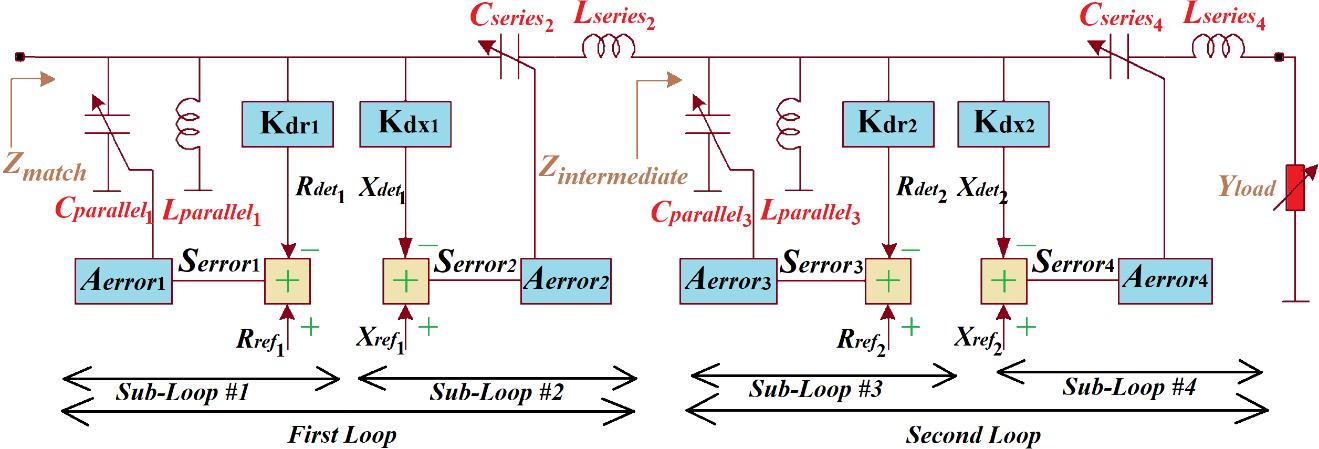 Fig.2. Schematic diagram for independent control of the matched impedance  of an LC-network.Monitoring impedance mismatch involves monitoring of RF signal and converting it to dc. As the impedance is a function of voltage and current, the RF voltage or its corresponding current can be ‘sensed’ to establish the impedance. Fig.3 shows the point of voltage measurement “v”. The differential voltage across a monitoring component is used to measure the current “i” and hence its reactance  can be determined. The monitoring component can be either an inductance or capacitance that is part of the tuneable IMN. The impedance (Z) is determined by taking the ratio of the two buffer-amplifier outputs in Fig.3.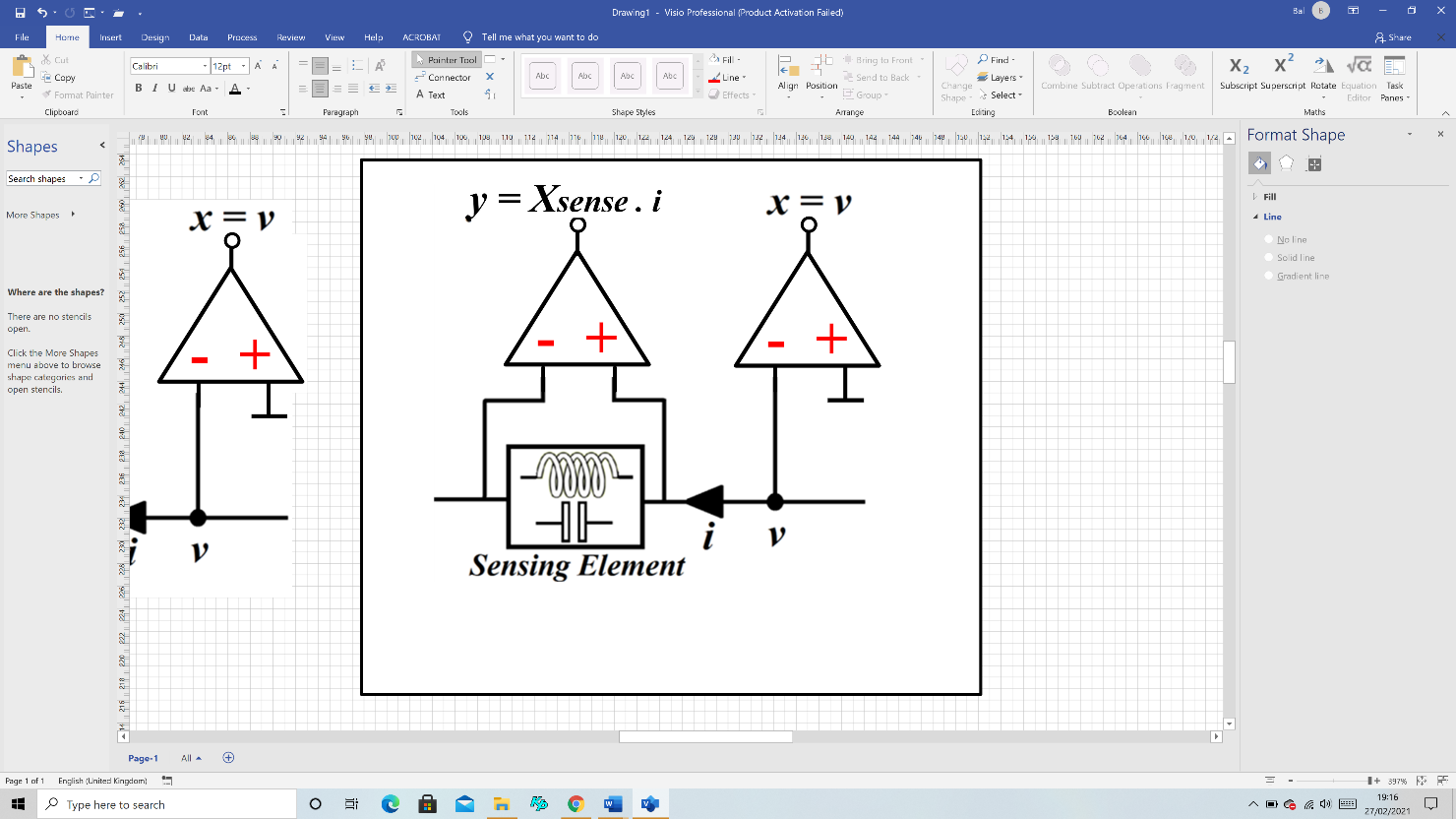 Fig.3. Impedance (Z) can be deduced by sensing the voltage “v” and current “i”.Individual components representing the impedance can be determined by applying the RF signal’s magnitude ‘x’ and ‘y’ in Fig.3 into the detector configuration in Fig.4, where ‘x’ can be represented by:  		(8)and current information to input “y” is represented by:	(9)Input signal ‘x’ is fed to mixer#1 with  phase shift, to mixer#2 with a limited amplitude, and to mixer#3. Whereas input signal ‘y’ is fed to the same mixers with  phase shift as well as mixer#4 with limited amplitude. This configuration generates phase differential between ‘x’ and ‘y’ corresponding to magnitudes  and , respectively. Mixers#1 & #2, and mixers#3 & #4 are also used to find the magnitudes of  and  of input signals ‘x’ and ‘y’, respectively. The output signal of mixers#1 & #2 is split by mixers#3 & #4 and vice versa to obtain the detected impedance , represented by: 	   (10)where										and			 			          (11)where a, b, c, and d are defined as:		(12)				(13) 				(14)		(15)From Eqns. (12)-(15), the real and imaginary parts of the detected impedance are given by: 		(16)			(17)By combining Eqns. (16) and (17) the impedance detected is given by: 		(18)According to Eqns. (16) and (17), the detected values of the impedance are independent of the frequency. This means frequency compensation is not required for high accuracy across a wideband frequency. The detected values of the impedance are related to the ratios  and , hence they are independent of RF signal power transmitted. Moreover, according to Eqn. (11),  is the differential phase between  and .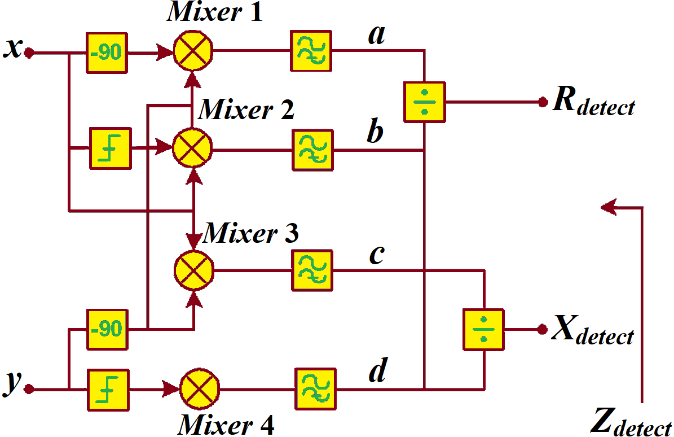 Fig.4. Quadrature detector to generate the constituent parts of the detected impedance from the return-loss.By simply exchanging the detector input signals ‘x’ and ‘y’ the detector generates the real and imaginary parts of the admittance. When input signals ‘x’ and ‘y’ are the reflected and incident power, the detector generates a reading representing the return-loss (Г). The accuracy of the detector is essentially dependent on the limiter and its amplitude dependent phase-delay. The detector needs to be operated at a lower ‘on/off’ duty-cycle (<1%) to conserve power since the settling time of the detector is normally short (10-100 s) compared to the impedance variation of the antenna. The detector is susceptible to receiving unwanted signals as it is not frequency selective device. The signals ‘x’ and ‘y’ can cause the direction of the current flow to change when they are stronger than the transmit signal. In that case the detector reads the network impedance seen in the reverse direction. However, at lower output power (<0 dBm), there is no advantage from adaptive impedance matching. In this case the detector can be turned ‘off’ to prevent erroneous control. A. Series LC-NetworkIn Fig.5, the matched impedance  of a series LC-network represents the tuneable network of the sub-loops 3 and 4 of the first and second loops, respectively, in Fig.2, and is given by:			(19)where 													and											Tuning the series capacitor values  affects , which is a function of tuning reactance (, whereas the matched series resistance () is equivalent to load resistance (). In adaptive matching networks, the orthogonal property of resistance and reactance is exploited in the adaptive LC-network to modify the matched reactance ) to the required value without affecting the matched resistance ).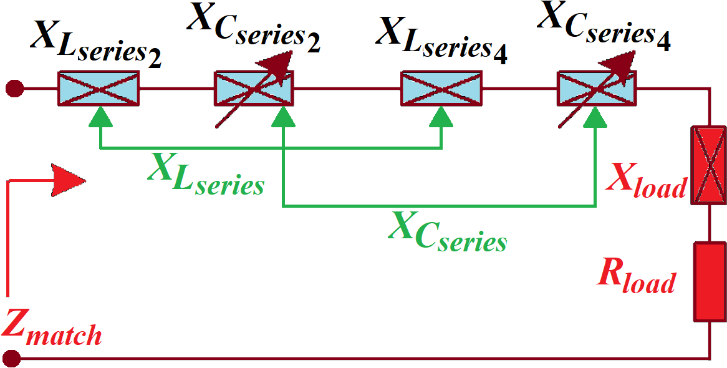 Fig.5. Adjustable LC-network to provide the required inductive and capacitive load reactance.The proposed series LC-network is used to alter the real-part of the matched admittance. The matched impedance ( can be represented by matched admittance given by:			(20)where		                                               					and			                                              		The matched conductance  is a symmetric function of . Consequently, a series LC-network, shown in Fig.6, can convert load resistance  to a conductance that is smaller than . Two solutions exist for the condition   given by: 		(21)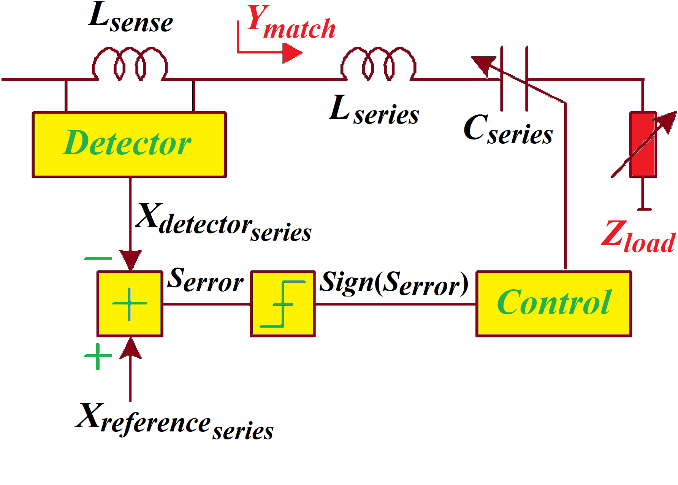 Fig.6. Series LC-network to control the real-part of the matched admittance .Substitution of Eqn. (21) into (20) gives corresponding matched susceptance given by		(22)B. Parallel LC-Network    Fig.7 shows the matched admittance  of a parallel LC network and representing the tuneable network of the sub-loops 1 and 3 of the first and second loops, respectively, (see Fig.2), is defined as       					(23)where 					and											 = Matching admittance ( of this parallel LC-network corresponds to  of the LC-network. The matched susceptance  is a function of tunable susceptance (, whereas the matched conductance  is equal to load conductance  and independent .   and the orthogonal property of conductance/susceptance can be exploited for adaptive control of the IMN by tuning the matched susceptance to the required value without adversely affecting the matched conductance. 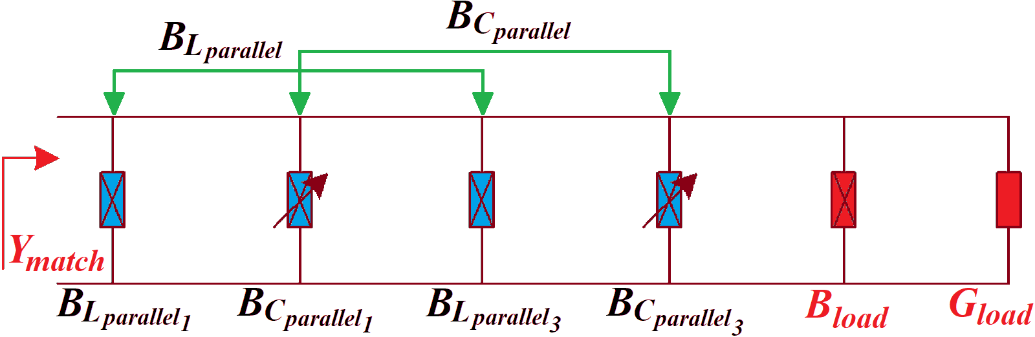 Fig.7. Variable parallel LC-network and its matched admittance .Moreover, the parallel LC-network can be used to control the real-part of . Matched impedance ( is represented by:	      (24)where		                                                    	 	and												 				In the parallel LC-network to control the real-part of the matched impedance in Fig. 8,  is a symmetric function of .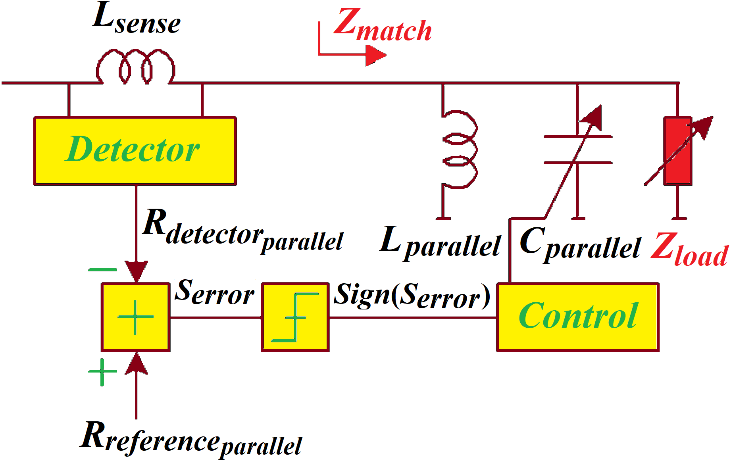 Fig.8. Parallel LC-network to control the real-part of the matched impedance .Hence, a parallel LC-network transforms load conductance  to a resistance that is smaller than . When  , the solution obtained from Eqn. (24) is given by: 		(25)IV. LC-NETWORK ADJUSTING ZONEThe LC-network impedance adjusting zone is determined by the relationship between the impedance correction and the required capacitor’s adjusting range for the LC-network. As the impedance transformation needs to be done in two steps, the intermediate impedance  is first defined. This impedance is used to transform an arbitrary load-admittance  to the required . For this reason, the parallel section converts the  to a transitional impedance, whose real-part  should be equal to the . The real-part of intermediate impedance can be shown to be given by:   (26)and the imaginary-part of this intermediate impedance is given by:		      (27)and the corresponding intermediate susceptance is given by: 		      (28)The required parallel capacitor  is given by:	                (29)Eqns. (26) and (27) define  that is needed to realise a desired correction from a load  to a matched resistance  at frequency f and parallel inductor susceptance . The required magnitude of capacitance can be obtained from: 	(30)Eqns. (26) and (27) define the series capacitance  that is required to correct from a load  to a matched resistance  and a matched reactance  at a frequency f and known inductor reactance . It should be noted that  is independent of load susceptance. Furthermore, to realise a physically realizable solution, these two formulations are valid when the series and parallel capacitors and the square-root argument are positive. The last condition is met when . For real-to-real impedance conversion, this transformation can only be descending, which outlines the impedance adjusting zone. The boundary condition for the up-converting LC-network in Fig.9 is obtained when		(31)and                                     				        		  (32)The impedance adjusting range is bounded by fixed inductors  and . Susceptance of the parallel inductor sets the correction limit of the capacitive mismatch, and the reactance of the series inductor sets the correction limit of the capacitive intermediate impedances.	Capacitance ratios to transform an arbitrary load admittance  to a required matched impedance  need to be determined. To do this the network should be able to adjust load admittance  to match with impedance  with a real-part , at a given frequency f1, by a parallel capacitance  and a series capacitance . Furthermore, the same network must be able to tune a load admittance.  to  with resistance. , at a frequency f2, by capacitance  and a series capacitance . From Eqn. (27), the required capacitance adjusting zone of , given by the capacitor ratio, can be expressed as:		(33)Similarly, from Eqn. (30), the series capacitor is given by:	      (34)The above equations yield four solutions at the two frequencies (f1 and f2). This is because we can realise matching by transforming the inductive or capacitive intermediate impedance. In addition, the equations reveal the capacitance ratio is proportional to the frequency range of operation. V. ADAPTIVE CONTROL OF PARALLEL LC-NETWORKAn algorithm was developed to determine the convergence operation of the control loop. In fact, the tuneable capacitor, which is essentially a switched-capacitor array, is controlled by the sign of the error signal Sign() generated from the series and parallel control loops. The up/down counter (U/D) is used to store the value of the control array. The output of the U/D is incremented or decremented in steps of one least significant bit, which depends on the error signal. The convergence operation can be examined in open-loops conditions. At the controller when the loops (Figs. 6 and 8) are opened we ‘sense’ Sign() across the entire ranges of  and , Sign() is +1. Hence, the directions of capacitor controls shown in Fig. 6 and 8 are not definitive. This can be resolved by using the detected information on the signs of the matched susceptance Sign(-) and the matched reactance Sign(-), respectively, as a secondary control criterion shown in Fig.9 by dotted green blocks. The secondary feedback path allows the series and parallel control loops criteria to be determined by the two detection thresholds for each loops of  =  and  = 0 (for series control loop shown in Fig.6) and  =  and  = 0 (for parallel control loop shown in Fig.8). Assuming that detector constants  and  are equated to unity,  can be represented by: = Sign(-) . 					(35) = Sign(-) .   			(36)As ,  and  are always positive, error signal  becomes strongly negative when Sign(-) and Sign(-) are negative. The impedance matching network characteristics are applied to create an adaptive LC-network that comprises a pair of loops, as shown in Fig.9. Control loop#1 sets the real-part of . The sensing inductor  consists of the series LC-network controlled by both loops. The loop#2 transforms the matched reactance  to . In fact, no information on the real-part of the matched impedance is required. If  is controlled iteratively the sign of  is significant. The first and second loops converge reliably when operating over the entire range of  and . 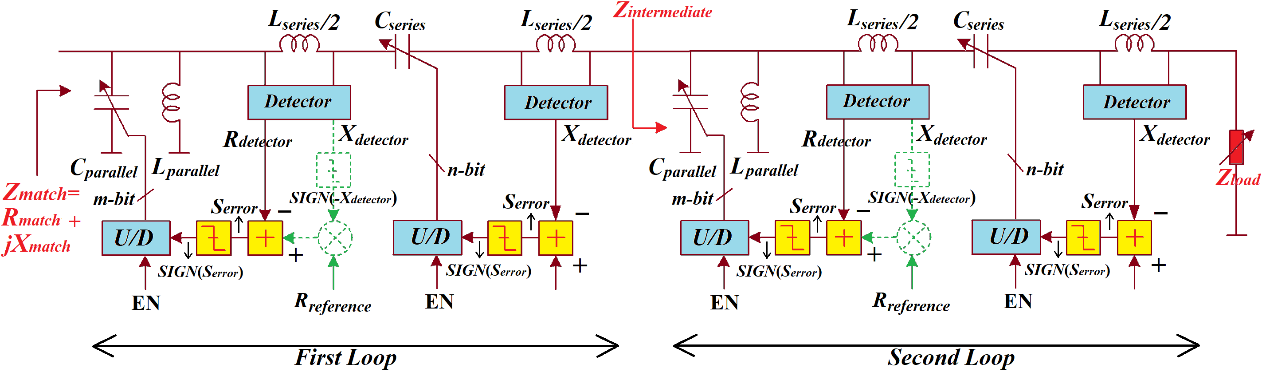 Fig.9. LC-network implemented. An extra feedback path is shown in dotted ‘green’ blocks. This feedback ensures the first and second loops to function in their stable regions.An algorithm was created to verify the proposed technique using an arbitrary fixed series and parallel capacitance range. Signal delay in the various circuit components were taken into account in the algorithm. Table I shows the target antenna impedance (real and imaginary) required to match with a 50 RF-front-end of a wireless transceiver. It also shows the actual values achieved and the elapsed time to reach the required load impedance. A wide selection of target impedances was used in the simulation to demonstrate its effectiveness. The maximum mismatch error in achieving the desired antenna impedance is 0.17% and the elapsed time to reach the required target impedance is under 5 microseconds. The proposed technique is significantly faster than the authors’ previous technique based on quantum inspired genetic optimization technique [20], which was experimentally verified. TABLE I. SIMULATION RESULTS OF TARGET ANTENNA IMPEDANCE ACHIEVED.VI. STATE-OF-THE-ART IMNS COMPARISONIn this section, the characteristics of the proposed impedance matching network is compared with other recent state-of-the-art techniques reported to date. The comparison of salient parameters is shown in Table II. The convergence time to reach the desired antenna impedance of the proposed technique is comparable to [21] however not reported is mismatch error. The novelty of the propose work are: (i) automated tuning of LC impedance matching network to compensate for antenna mismatch with the RF-front-end; (ii) use of a tuning algorithm that converges to a matching point without the need of complex mathematical modeling of the system and nonlinear control components (varactor-diode), which leads to a rapid convergence; (iii) commercial varactor-diodes with any given capacitance range are applicable; (iv) rapid control is achieved with digital circuitry; (v) reliable convergence is realized inside the tuning range of the LC-network; (vi) reduces insertion-loss by using matching network elements to monitor voltage/current signals; and, (vii) enables autonomous control of adaptive antenna matching networks for optimum power transfer.TABLE II. STATE-OF-THE-ART IMNS COMPARISONCombination: Passive and Active; NR – Not ReportedVII. CONCLUSIONAdaptive impedance matching technique is proposed that controls reactive elements in an LC-network for automatic compensation of fluctuations in antenna impedance. By cascading the two control loops we can achieve independent control of the real and the imaginary-parts of the antenna impedance for fast convergence. An algorithm was written to verify the effectiveness of the technique with a wide range of antenna loads. In the simulation appropriate range of the capacitance values were used for the varactor diodes. Convergence to the required target antenna load impedance was reached within 5 s and the mismatch error with was less than 0.2%. Prior to integration of the proposed technique in mobile wireless systems consideration will need to be given on how the impedance matching improvement is offset by loss introduced by its implementation.AUTHORS CONTRIBUTIONSConceptualization, M.A., B.S.V., L.A., and C.H.S.; methodology, M.A., B.S.V., F.F., I.H., T.A.D., E.L.; software, M.A., L.A. and C.H.S.; validation, M.A., B.S.V., L.A., C.H.S., R.A.A.-A., A.A.A., F.F., I.H., and E.L; formal analysis, M.A., F.F., T.A.D., and E.L.; investigation, M.A., B.S.V., L.A., I.H., C.H.S., R.A.A.-A., and E.L; resources, M.A., B.S.V., C.H.S., R.A.A.-A., A.A.A., I.H., F.F., and E.L.; data curation, M.A., L.A., C.H.S., R.A.A.-A., I.H.; writing—original draft preparation, M.A.; writing—review and editing, M.A., B.S.V., L.A., C.H.S., R.A.A.-A., A.A.A., F.F., I.H., T.A.D., and E.L.; visualization, M.A., B.S.V., L.A., C.H.S., R.A.A.-A., F.F., I.H., T.A.D., and E.L.; supervision, E.L.; project administration, R.A.A.-A., F.F., and E.L.; funding acquisition, R.A.A.-A., F.F., and E.L.ACKNOWLEDGMENTS    This work is partially supported by RTI2018-095499-B-C31, Funded by Ministerio de Ciencia, Innovación y Universidades, Gobierno de España (MCIU/AEI/FEDER,UE), and innovation programme under grant agreement H2020-MSCA-ITN-2016 SECRET-722424 and the financial support from the UK Engineering and Physical Sciences Research Council (EPSRC) under grant EP/E022936/1.DECLARATION    All of the figures and materials within the manuscript are original and made by our research team.REFERENCES[1] H. A. Wheeler, “Small Antennas,” IEEE Trans. on Antennas and Propag., vol. AP-23, no. 4, pp. 462–469, Jul. 1975.[2] André van Bezooijen, Maurice A. de Jongh, Freek van Straten, Reza Mahmoudi, and Arthur H. M. van Roermund, “Adaptive Impedance-Matching Techniques for Controlling L Networks,” IEEE Transaction on Circuits and Systems—I: Regular Papers, vol. 57, no. 2, pp. 495-505, February 2010.[3] Ichirou Ida, Jun-ichi Takada, Takeshi Toda, and Yasuyuki Oishi, “An Adaptive Impedance Matching System and Appropriate Range for Control Elements”, pp. 1-4, 2004.[4] M. Alibakhshikenari, B. S. Virdee, C. H. See, R. A. Abd-Alhameed, F. Falcone and E. Limiti, "Automated Reconfigurable Antenna Impedance for Optimum Power Transfer," 2019 IEEE Asia-Pacific Microwave Conference (APMC), Singapore, Singapore, 2019, pp. 1461-1463.[5] E. L. Firrao, A. J. Annema, and B. Nauta, “An Automatic Antenna Tuning System Using Only RF Signal Amplitudes,” IEEE Trans. Circuits Syst. II, Exp. Briefs, vol. 55, no. 9, pp. 833–837, Sep. 2008.[6] A. van Bezooijen, M. A. de Jongh, C. Chanlo, L. C. H. Ruijs, F. van Straten, R. Mahmoudi, and A. H. M. van Roermund, “A GSM/EDGE/WCDMA Adaptive Series-LC Matching Network using RF-MEMS Switches,” IEEE J. Solid-State Circuits, vol. 43, no. 10, pp. 2259–2268, Oct. 2008.[7] L.-Y. V. Chen, R. Forse, D. Chase, and R. A. York, “Analog Tunable Matching Network Using Integrated Thin-Film BST Capacitors,” IEEE MTT-S Int. Microw. Symp. Dig., Jun. 2004, vol. 1, pp. 261–264.[8] A. Tombak, “A Ferroelectric-Capacitor-Based Tunable Matching Network for Quad-Band Cellular Power Amplifiers,” IEEE Trans. Microw. Theory Tech., vol. 55, no. 2, pp. 370–375, Feb. 2007.[9] E. W. C. Neo, Y. Lin, X. Liu, L. C. N. de Vreede, L. E. Larson, M. Spirito, M. J. Pelk, K. Buisman, A. Akhnoekh, A. de Graauw, and L. K. Nanver, “Adaptive Multi-Band Multi-Mode Power Amplifier Using Integrated Varactor-Based Tunable Matching Networks,” IEEE J. Solid- State Circuits, vol. 41, no. 9, pp. 2106–2176, Sep. 2006.[10] J. Fu and A. Mortazawi, “Improving Power Amplifier Efficiency and Linearity Using A Dynamically Controlled Tunable Matching Network,” IEEE Trans. Microw. Theory Tech., vol. 56, no. 12, pp. 3239–3244, Dec. 2008.[11] A. van Bezooijen, M. de Jongh, C. Chanlo, L. Ruijs, H. J. ten Dolle, P. Lok, F. van Straten, J. Sneep, R. Mahmoudi, and A. H. M. van Roermund, “RF-MEMS Based Adaptive Antenna Matching Module,” Proc. IEEE Radio Freq. Integr. Circuits Symp. Dig., Jun. 2007, pp. 573–576.[12] P. Sjöblom and H. Sjöland, “Measured CMOS Switched High-Quality Capacitors in a Reconfigurable Matching Network,” IEEE Trans. Circuits Syst. II, Exp. Briefs, vol. 54, no. 10, pp. 858–862, Oct. 2007.[13] A. Chamseddine, J. W. Haslett, and M. Okoniewski, “CMOS Silicon-On-Sapphire RF Tunable Matching Networks,” EURASIP J. Wireless Commun. Netw., vol. 2006, no. 2, pp. 1–11, 2006.[14] K. Buisman, de Vreede L. C. N., L. E. Larson, M. Spirito, A. Akhnoukh, T. L. M. Scholtes, and L. K. Nanver, “Distortion-Free Varactor Diode Topologies for RF Adaptivity,” IEEE MTT-S Int. Microw. Symp. Dig., Jun. 2005, pp. 157–160.[15] B. Wang, Z. Cao, F. Song, “Design and Evaluation of a T-Shaped Adaptive Impedance Matching System for Vehicular Power Line Communication,” IEEE Access, March 2020, pp. 73843-73854.[16] Y. Li, W. Dong, Q. Yang, S. Jiang, X. Ni, J. Liu, “Automatic Impedance Matching Method with Adaptive Network Based Fuzzy Inference System for WPT,” IEEE Trans. on Industrial Informatics, vol. 16, no. 2, Feb. 2020, pp. 1076-1085.[17] S. Jeong, T.-H. Lin, M. M. Tentzeris, “A Real-Time Range-Adaptive Impedance Matching Utilizing a Machine Learning Strategy Based on Neural Networks for Wireless Power Transfer Systems,” IEEE Trans. on Microwave Theory and Techniques, vol. 67, no. 12, Dec. 2019, pp. 5340-5347.[18] B. Jmai, H. Dinis, P. Anacleto, A. Rajhi, P. M. Mendes, A. Gharsallah, “Modelling, Design and Fabrication of a Novel Reconfigurable Ultra-Wide-Band Impedance Matching Based on RF MEMS technology,” IET Circuits, Devices & Systems, vol. 13, iss. 8, May 2020, pp. 1299-1304.[19] C. Yu, K. Tang, and Y. Liu, “Adaptive Basis Direct Learning Method for Predistortion of RF Power Amplifier,” IEEE Microwave and Wireless Components Letters, vol. 30, no. 1, January 2020, pp.98-101.[20] M. Alibakhshikenari et al., “Improved Adaptive Impedance Matching for RF Front-End Systems of Wireless Transceivers,” Scientific Reports, no.10, 14065, 2020, pp.1-11.[21] N. Taherinejad, L. Lampe and S. Mirabbasi, "An Adaptive Impedance-Matching System for Vehicular Power Line Communication," IEEE Transactions on Vehicular Technology, vol. 66, no. 2, pp. 927-940, Feb. 2017.[22] C. Park, K. Jung, and W. Choi, “Coupling Circuitry for Impedance Adaptation in Power Line Communications Using VCGIC,”  IEEE International Symposium on Power Line Communications and Its Applications (ISPLC), Jeju, Korea, Apr. 2008, pp. 293 –298.[23] A. Mavretic, A. Ciszek, and J. Stach, “Apparatus for Matching a Variable Load Impedance with an RF Power Generator Impedance,” Aug. 5 1997, US Patent 5,654,679.[24] R. Araneo, S. Celozzi, and G. Lovat, “Design of Impedance Matching Couplers for Power Line Communications,” in IEEE International Symposium on Electromagnetic Compatibility (EMC), Aug. 2009, pp. 64–69.[25] P. Nisbet, M. He, and L. Zhao, “Transformerless Impedance Matching Networks for Automotive Power Line Communication,” Journal of Electrical and Electronics Engineering Research, vol. 6, no. 2, pp. 13–20, Aug. 2014.[26] Zohaib Hameed, and Kambiz Moez, "Design of Impedance Matching Circuits for RF Energy Harvesting Systems," Microelectronics Journal, 62 (2017) 49–56.[27] B. Hur, W.R. Eisenstadt, K.L. Melde, “Testing and Validation of Adaptive Impedance Matching System for Broadband Antenna,” Electronics 2019, 8, 1055.[28] W.-S. Lee, H.-L. Lee, K.-S. Oh, and J.-W. Yu, "Switchable Distance-Based Impedance Matching Networks for a Tunable HF System," Progress in Electromagnetics Research, Vol. 128, 19-34, 2012.[29] Yan Chiew Wong, Noor Mazlina Mahmod, Syafeeza Ahmad Radzi, Norihan Abdul Hamid, "Adaptive Boundary Impedance Matching Network Algorithm for Multi Frequency Standards RF front-end," Int. J. Electron. Commun. (AEÜ) 70 (2016) 1449–1456.[30] F. Kong, M. Ghovanloo, and G. D. Durgin, "An Adaptive Impedance Matching Transmitter for a Wireless Intraoral Tongue-Controlled Assistive Technology," IEEE Transactions on Circuits and Systems II: Express Briefs, vol. 67, no. 2, pp. 240-244, Feb. 2020.[31] E. de Foucauld, R. Severino, D. Nicolas, A. Giry and C. Delaveaud, "A 433-MHz SOI CMOS Automatic Impedance Matching Circuit," IEEE Transactions on Circuits and Systems II: Express Briefs, vol. 66, no. 6, pp. 958-962, June 2019.[32] C. Ko and G. M. Rebeiz, "A 1.4–2.3-GHz Tunable Diplexer Based on Reconfigurable Matching Networks," IEEE Transactions on Microwave Theory and Techniques, vol. 63, no. 5, pp. 1595-1602, May 2015.[33] P. Lu, X. Yang, J. Li and B. Wang, "Polarization Reconfigurable Broadband Rectenna With Tunable Matching Network for Microwave Power Transmission," IEEE Transactions on Antennas and Propagation, vol. 64, no. 3, pp. 1136-1141, March 2016.[34] M. Gilasgar, A. Barlabé and L. Pradell, "A 2.4 GHz CMOS Class-F Power Amplifier with Reconfigurable Load-Impedance Matching," IEEE Transactions on Circuits and Systems I: Regular Papers, vol. 66, no. 1, pp. 31-42, Jan. 2019.[35] S. Sinha, A. Kumar and S. Aniruddhan, "A Passive RF Impedance Tuner for 2.4 GHz ISM Band Applications," 2018 IEEE 19th Wireless and Microwave Technology Conference (WAMICON), Sand Key, FL, 2018, pp. 1-4.[36] R. Krishna, A. Kumar and S. Aniruddhan, "Single Ended and Differential Passive RF Impedance Tuners for 2.4 GHz ISM Band Applications," 2019 IEEE 62nd International Midwest Symposium on Circuits and Systems (MWSCAS), Dallas, TX, USA, 2019, pp. 826-829.[37] Y. Yoon, H. Kim, H. Kim, K. Lee, C. Lee and J. S. Kenney, "A 2.4-GHz CMOS Power Amplifier with an Integrated Antenna Impedance Mismatch Correction System," IEEE Journal of Solid-State Circuits, vol. 49, no. 3, pp. 608-621, March 2014.[38] S. H. Abdelhalem, P. S. Gudem and L. E. Larson, "Tunable CMOS Integrated Duplexer  with Antenna Impedance Tracking and High Isolation in the Transmit and Receive Bands," IEEE Transactions on Microwave Theory and Techniques, vol. 62, no. 9, pp. 2092-2104, Sept. 2014.Target antenna impedance ()Target antenna impedance ()Matched impedance achieved ()Matched impedance achieved ()Mismatch error (%)Mismatch error (%)Elapsed convergence time (s)RealImaginaryRealImaginaryRealImaginaryElapsed convergence time (s)100+5099.94+49.980.060.024.71100-5099.93-49.990.070.014.7275+8574.87+84.970.130.034.8675-8574.89-84.870.110.134.9130+5029.95+49.960.050.044.6730-5029.96-49.940.040.064.69Refs.MethodologyImpedance TypeStructureImplementationBandwidthConvergence time Notes[2]NumericalInsertion lossFlexibleCombinationNarrow0.15 sComplex control system, automated tuning, simple analogue components, complex mathematical modeling[4]AnalyticalSingleFlexibleCombinationWide4.25 salleviated method, linear control components, simple analogue components, automated tuning[15]NumericalSingleFixedPassiveNarrowNRComplex mathematical modeling, alleviated method, complex control system[16]NumericalSingleFixedPassiveNarrow4 sTransformers used, complex control system, expensive transformers, nonlinear control components[17]AnalyticalInsertion lossFixedCombinationNarrowNRComplex control system, nonlinear control components, transformers used[18]AnalyticalInsertion lossFixedPassiveNRAlleviated method, complex mathematical modeling, heavy and expensive transformers[20]NumericalInsertion lossFlexibleCombinationWide14 sAutomated tuning based on quantum inspired genetic optimization technique[21]AnalyticalSingleFlexibleCombinationNarrow/Wide4 sTransformers used, Complex control system, nonlinear control components[22]AnalyticalSingleFixedCombinationNarrowNRTransformers used, alleviated method[23]AnalyticalInsertion lossFixedPassiveNarrowNRBulky, heavy and expensive transformers[24]NumericalSingleFlexiblePassiveWideNRComplex control system, nonlinear control components[25]AnalyticalSingleFlexibleCombinationNarrowNRControl system not discussed[26]AnalyticalSingleFixedCombinationNarrowNRComplex control system, alleviated method[27]AnalyticalInsertion lossFixedPassiveNarrowNRBulky, heavy and expensive transformers[28]NumericalInsertion lossFixedPassiveNarrowNRTransformers used, complex control system, expensive transformers, nonlinear control components[29]AnalyticalInsertion lossFixedPassiveNarrowNRAlleviated method, complex control system, expensive transformers[30]AnalyticalInsertion lossFixedCombinationNarrowNRTransformers used, bulky, complex control system, expensive transformers[31]NumericalInsertion lossFixedCombinationNarrowNRAlleviated method, complex mathematical modeling, expensive transformers[32]NumericalInsertion lossFlexiblePassiveNarrowNRComplex control system, nonlinear control components, transformers used[33]AnalyticalInsertion lossFixedPassiveWideNRAlleviated method, transformers used, nonlinear control components, complex control system[34]AnalyticalSingleFixedCombinationWideNRFully integrated, tuning for load (antenna) matching, nonlinear control components[35]AnalyticalInsertion lossFixedPassiveNarrowNRAlleviated method, complex control system, fast operating speed, low development cost[36]AnalyticalInsertion lossFixedPassiveNarrowNRTransformers used, alleviated method, complex control system, nonlinear control components[37]AnalyticalInsertion lossFlexibleCombinationNarrowNRFully integrated, complex control system, expensive transformers, nonlinear control components[38]AnalyticalInsertion lossFlexibleCombinationWideNRTransformers used, fully integrated, nonlinear control components, complex mathematical modeling This workNumericalInsertion lossFlexibleCombinationWide4.9 sAutomated tuning, no need of complex mathematical modeling, linear control components, digital circuitry, simple analogue components, reliable convergence, reduction in insertion-loss, autonomous control of adaptive antenna matching networks, optimum power transfer, fully integrated 